Supplementary MaterialTable S1: Variables included within the imputation modelTable S2: Characteristics of included observationsTable S3: Characteristics of individuals experiencing employment transitions of interestTable S4: Standardised mean differences of confounding variables between exposed and unexposed groups in primary and stratified analyses of total effect of unemployment on mental health, before and after application of inverse probability of treatment weights (IPTWs)Highlighted cells are those with standardised mean difference ≥ 0.1, indicating a greater than negligible statistical difference between exposed and unexposed groupsTable S5: Standardised mean differences of confounding variables between exposed and unexposed groups in primary and stratified analyses of direct effect of unemployment on mental health, before and after application of inverse probability of treatment weights (IPTWs)Highlighted cells are those with standardised mean difference ≥ 0.1, indicating a greater than negligible statistical difference between exposed and unexposed groupsTable S6: The effect of unemployment on likelihood of common mental disorder in complete cases versus imputed sample: total effect includes pathway via income change, direct effect blocks pathway via income PAF = population attributable fraction. Complete cases are from observations with complete data on variables of interest from a wave and the wave preceding it.Table S7: The effect of two different measures of unemployment on likelihood of common mental disorder: total effect includes pathway via income change, direct effect blocks pathway via income ILO = International Labour Organisation. PAF = population attributable fraction. Sensitivity analysis is in complete cases and excludes participants whose labour force status did not meet the ILO definition of either ‘in employment’ or ‘unemployed’.Figure S1: Flowchart of sample selection and exclusion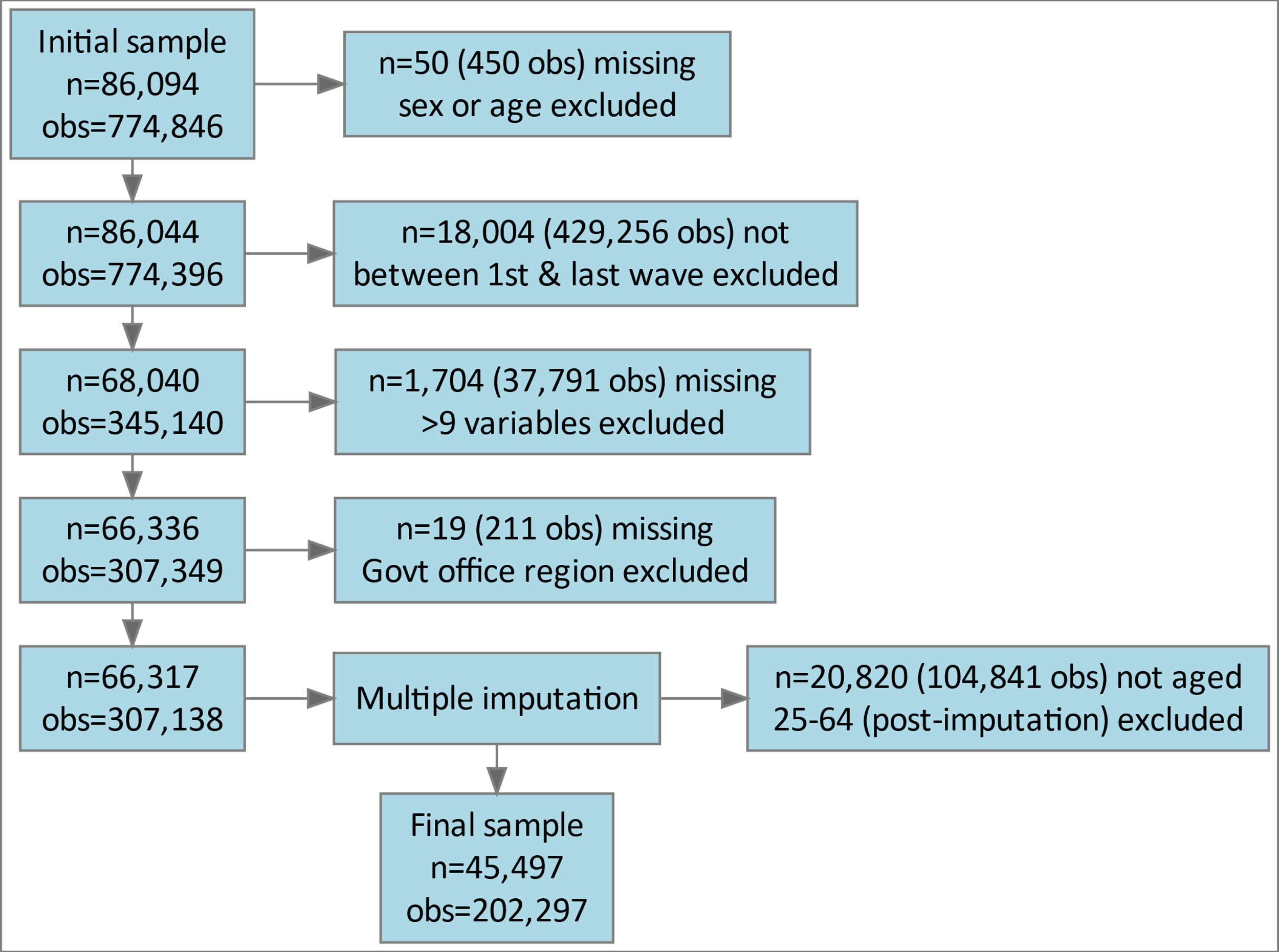 Regression modelVariables% missingnessLinearLog(household income)One-year lagged log(household income)Interaction: log(income) x genderInteraction: log(income) x educationInteraction: log(income) x age2.60%2.67%2.60%13.98%2.60%truncated linear (range 0 to 100)SF-12 physical component score (PCS)One-year lagged SF-12 PCSSF-12 mental component score (MCS)One-year lagged SF-12 MCS12.41%12.73%12.41%12.73%logisticEmployment statusOne-year lagged employment statusIf in receipt of benefits (benefit status)One-year lagged benefit statusHome ownership statusOne-year lagged home ownership statusMarital status (coupled versus not coupled)One-year lagged marital statusEthnicity (White/non-White)5.21%4.67%0.48%0.34%1.11%0.97%0.13%0.13%1.75%Ordered logitGHQ-12 scoreOne-year lagged GHQ-12 scoreHighest education11.66%12.76%11.67%COMPLETE (IMPUTATION VARIABLES)GenderGovernment office regionOne-year lagged government office regionNumber of own children in householdOne-year lagged number of childrenStudy wave0%0%0%0%0%0%COMPLETE CASESn = 32,138; obs = 132,962COMPLETE CASESn = 32,138; obs = 132,962IMPUTED DATAn = 45,497; obs = 202,297IMPUTED DATAn = 45,497; obs = 202,297Continuous variables: Mean (SD), RangeContinuous variables: Mean (SD), RangeContinuous variables: Mean (SD), RangeContinuous variables: Mean (SD), RangeAge45.36 (10.90)25.00 to 64.0045.31 (10.93)25.00 to 64.00Monthly household income£1633.34 (1707.72)£0.04 to £201671£1568.82 (2015.52)£0.04 to £202620Household income (t-1)£1581.62 (1773.26)£0.04 to £202620£1519.30 (2019.67)£0.04 to £220830GHQ-12 score1.81 (3.08)0.00 to 12.001.88 (3.13)0.00 to 12.00GHQ-12 score (t-1)1.81 (3.05)0.00 to 12.001.89 (3.11)0.00 to 12.00Number of children0.71 (1.01)0.00 to 9.000.73 (1.05)0.00 to 9.00Number of children (t-1)0.72 (1.02)0.00 to 9.000.74 (1.05)0.00 to 9.00SF-12 physical health51.09 (10.14)4.64 to 76.2950.61 (10.45)2.34 to 90.76SF-12 physical health (t-1)51.31 (10.00)4.48 to 76.2950.85 (10.32)3.81 to 91.26SF-12 mental health48.80 (9.87)0.00 to 76.6248.58 (10.04)0.00 to 80.81SF-12 mental health (t-1)49.07 (9.80)0.00 to 77.0948.85 (9.98)0.00 to 81.89Categorical variables: Frequency (%)Categorical variables: Frequency (%)Categorical variables: Frequency (%)Categorical variables: Frequency (%)GenderMale57,051 (42.91%)Male90,369 (44.67%)Female75,911 (57.09%)Female111,928 (55.33%)Educational attainmentHigh56,924 (42.81%)High82,080 (40.57%)Medium49,886 (37.52%)Medium75,559 (37.35%)Low26,152 (19.67%)Low44,658 (22.08%)Age groupYounger (25-40)47,023 (35.37%)Younger (25-40)71,777 (35.48%)Older (41-64)85,939 (64.63%)Older 41-64)130,520 (64.52%)EthnicityWhite114,778 (86.32%)White166,621 (82.36%)Non-White18,184 (13.68%)Non-White35,676 (17.64%)In employment?Yes103,700 (77.99%)Yes150,418 (74.35%)No29,262 (22.01%)No51,879 (25.65%)In employment? (t-1)Yes104,115 (78.30%)Yes151,007 (74.65%)No28,847 (21.70%)No51,290 (25.35%)In poverty?Yes25,954 (19.52%)Yes45,305 (22.40%)No107,008 (80.48%)No156,992 (77.60%)In poverty? (t-1)Yes26,231 (19.73%)Yes45,830 (22.65%)No106,731 (80.27%)No156,467 (77.35%)GHQ-12 caseness Yes25,185 (18.94%)Yes40,164 (19.85%)No107,777 (81.06%)No162,133 (80.15%)GHQ-12 caseness (t-1)Yes25,102 (18.88%)Yes40,177 (19.86%)No107,860 (81.12%)No162,120 (80.14%)Receives benefits?Yes83,508 (62.81%)Yes131,899 (65.20%)No49,454 (37.19%)No70,398 (34.80%)Receives benefits? (t-1)Yes83,335 (62.68%)Yes131,560 (65.03%)No49,627 (37.32%)No70,737 (34.97%)Owns home?Yes98,228 (73.88%)Yes143,339 (70.86%)No34,734 (26.12%)No58,958 (29.14%)Owns home? (t-1)Yes97,760 (73.52%)Yes142,772 (70.58%)No35,202 (26.48%)No59,525 (29.42%)Has partner?Yes99,408 (74.76%)Yes149,911 (74.10%)No33,554 (25.24%)No52,387 (25.90%)Has partner? (t-1)Yes99,027 (74.48%)Yes149,408 (73.86%)No33,935 (25.52%)No52,889 (26.14%)Govt. office regionNorth East5,548 (4.17%)North East7,596 (3.75%)North West14,495 (10.90%)North West20,490 (10.13%)Yorkshire & the Humber11,152 (8.39%)Yorkshire & the Humber16,681 (8.25%)East Midlands10,398 (7.82%)East Midlands15,057 (7.44%)West Midlands11,359 (8.54%)West Midlands16,538 (8.18%)East of England12,281 (9.24%)East of England17,214 (8.51%)London14,326 (10.77%)London26,806 (13.25%)South East17,150 (12.90%)South East23,884 (11.81%)South West12,041 (9.06%)South West15,917 (7.87%)Wales7,507 (5.65%)Wales12,887 (6.37%)Scotland10,833 (8.15%)Scotland16,846 (8.33%)Northern Ireland5,872 (4.42%)Northern Ireland12,381 (6.12%)Govt. office region (t-1)North East5,541 (4.17%)North East7,590 (3.75%)North West14,500 (10.91%)North West20,488 (10.13%)Yorkshire & the Humber11,142 (8.38%)Yorkshire & the Humber16,669 (8.24%)East Midlands10,380 (7.81%)East Midlands15,042 (7.44%)West Midlands11,334 (8.52%)West Midlands16,523 (8.17%)East of England12,254 (9.22%)East of England17,163 (8.48%)London14,432 (10.85%)London26,999 (13.35%)South East17,174 (12.92%)South East23,860 (11.79%)South West12,001 (9.03%)South West15,870 (7.84%)Wales7,513 (5.65%)Wales12,887 (6.37%)Scotland10,820 (8.14%)Scotland16,822 (8.32%)Northern Ireland5,871 (4.42%)Northern Ireland12,384 (6.12%)BECOMING UNEMPLOYEDn = 7,984; obs = 8,839BECOMING UNEMPLOYEDn = 7,984; obs = 8,839BECOMING EMPLOYEDn = 7,399; obs = 8,250BECOMING EMPLOYEDn = 7,399; obs = 8,250Continuous variables: Mean (SD), RangeContinuous variables: Mean (SD), RangeContinuous variables: Mean (SD), RangeContinuous variables: Mean (SD), RangeAge47.41 (12.00)25.00 to 64.0042.77 (11.32)25.00 to 64.00Monthly household income£1314.46 (1772.55)£0.08 to £95166£1395.29 (1785.78)£0.52 to £87653Household income (t-1)£1609.66 (1605.79)£1.11 to £55409£1091.22 (1588.66)£0.04 to 95166GHQ-12 score2.54 (3.63)0.00 to 12.001.73 (2.98)0.00 to 12.00GHQ-12 score (t-1)2.15 (3.32)0.00 to 12.002.43 (3.44)0.00 to 12.00Number of children0.65 (1.04)0.00 to 7.000.88 (1.15)0.00 to 7.00Number of children (t-1)0.64 (1.03)0.00 to 7.000.91 (1.16)0.00 to 7.00SF-12 physical health49.38 (11.18)7.15 to 80.0951.00 (9.59)4.64 to 82.50SF-12 physical health (t-1)49.95 (10.54)4.70 to 80.6751.10 (10.07)7.40 to 82.73SF-12 mental health47.74 (11.03)2.42 to 75.4548.90 (9.76)0.45 to 76.03SF-12 mental health (t-1)48.44 (10.31)0.19 to 75.9147.73 (10.58)1.98 to 75.98Categorical variables: Frequency (%)Categorical variables: Frequency (%)Categorical variables: Frequency (%)Categorical variables: Frequency (%)GenderMale5,245 (59.33%)Male5,002 (60.62%)Female3,595 (40.67%)Female3,249 (39.38%)Educational attainmentHigh3,573 (40.43%)High3,369 (40.83%)Medium3,298 (37.31%)Medium3,111 (37.70%)Low1,968 (22.26%)Low1,771 (21.47%)Age groupYounger (25-40)2,852 (32.27%)Younger (25-40)3,781 (45.83%)Older (41-64)5,987 (67.73%)Older 41-64)4,469 (54.17%)EthnicityWhite7,111 (80.45%)White6,122 (74.21%)Non-White1,728 (19.55%)Non-White2,128 (25.79%)In poverty?Yes3,298 (37.31%)Yes2,485 (30.11%)No5,542 (62.69%)No5,766 (69.89%)In poverty? (t-1)Yes1,977 (22.36%)Yes3,773 (45.73%)No6,863 (77.64%)No4,477 (54.27%)GHQ-12 caseness Yes2,418 (27.36%)Yes1,501 (18.19%)No6,421 (72.64%)No6,749 (81.81%)GHQ-12 caseness (t-1)Yes2,003 (22.66%)Yes2,167 (26.27%)No6,837 (77.34%)No6,083 (73.73%)Receives benefits?Yes6,275 (70.99%)Yes5,831 (70.67%)No2,564 (29.01%)No2,420 (29.33%)Receives benefits? (t-1)Yes5,477 (61.96%)Yes6,361 (77.10%)No3,362 (38.04%)No1,889 (22.90%)Owns home?Yes6,171 (69.81%)Yes4,869 (59.01%)No2,669 (30.19%)No3,381 (40.99%)Owns home? (t-1)Yes6,184 (69.96%)Yes4,872 (59.05%)No2,655 (30.04%)No3,379 (40.95%)Has partner?Yes6,447 (72.93%)Yes5,639 (68.35%)No2,392 (27.07%)No2,611 (31.65%)Has partner? (t-1)Yes6,481 (73.33%)Yes5,607 (67.96%)No2,358 (26.67%)No2,643 (32.04%)Govt. office regionNorth East317 (3.58%)North East260 (3.15%)North West854 (9.66%)North West767 (9.30%)Yorkshire & the Humber710 (8.04%)Yorkshire & the Humber656 (7.95%)East Midlands627 (7.09%)East Midlands583 (7.07%)West Midlands745 (8.42%)West Midlands703 (8.52%)East of England763 (8.63%)East of England690 (8.37%)London1,318 (14.91%)London1,554 (18.83%)South East1,089 (12.32%)South East963 (11.67%)South West657 (7.43%)South West615 (7.46%)Wales583 (6.59%)Wales503 (6.09%)Scotland670 (7.58%)Scotland533 (6.46%)Northern Ireland508 (5.75%)Northern Ireland424 (5.13%)Govt. office region (t-1)North East311 (3.52%)North East265 (3.21%)North West854 (9.66%)North West762 (9.24%)Yorkshire & the Humber701 (7.93%)Yorkshire & the Humber652 (7.9%)East Midlands618 (6.99%)East Midlands586 (7.1%)West Midlands737 (8.34%)West Midlands703 (8.53%)East of England767 (8.68%)East of England686 (8.32%)London1,344 (15.21%)London1,572 (19.06%)South East1,107 (12.53%)South East957 (11.6%)South West649 (7.34%)South West610 (7.39%)Wales573 (6.48%)Wales507 (6.14%)Scotland671 (7.59%)Scotland526 (6.38%)Northern Ireland507 (5.74%)Northern Ireland425 (5.15%)Whole imputed sampleWhole imputed sampleComplete casesComplete casesInto unemploymentInto unemploymentInto workInto workMenMenWomenWomenPre-IPTWPost-IPTWPre-IPTWPost-IPTWPre-IPTWPost-IPTWPre-IPTWPost-IPTWPre-IPTWPost-IPTWPre-IPTWPost-IPTWGender-0.295-0.014-0.286-0.030-0.166-0.0130.1410.007....Educ: Medium0.035-0.0290.077-0.0280.0090.001-0.0240.004-0.023-0.0030.083-0.041Educ: Low0.370-0.0160.290-0.0150.1120.009-0.3320.0050.363-0.0100.393-0.011Ethnicity0.1820.0290.0930.0260.1140.0250.0490.0360.0380.0810.2640.007Age0.369-0.0250.422-0.0270.2750.021-0.4990.0300.532-0.0120.296-0.034Age squared0.413-0.0190.470-0.0200.3170.021-0.5170.0330.578-0.0080.339-0.029Prev unemployed?2.4930.0092.4600.010....2.3480.0112.5390.005No. children-0.024-0.035-0.030-0.035-0.100-0.0300.1410.011-0.360-0.0160.135-0.020Partner?-0.224-0.043-0.199-0.031-0.083-0.0440.0630.011-0.402-0.042-0.097-0.016Receive benefits?0.506-0.0280.484-0.0100.076-0.021-0.222-0.0120.413-0.0220.544-0.027Home owner?-0.452-0.035-0.395-0.030-0.158-0.0350.1440.023-0.480-0.056-0.432-0.014North West0.025-0.0180.038-0.029-0.011-0.012-0.0550.0000.030-0.0330.022-0.009Yorkshire0.038-0.0130.049-0.020-0.002-0.002-0.0490.0060.026-0.0190.048-0.011East Midlands-0.018-0.009-0.008-0.010-0.023-0.0030.0000.001-0.003-0.021-0.024-0.002West Midlands0.0320.0000.0370.0070.016-0.002-0.014-0.0020.0130.0200.041-0.005East of England-0.045-0.002-0.034-0.005-0.005-0.0060.0370.001-0.057-0.016-0.0370.012London0.0620.0490.0030.0470.0800.0340.1120.0360.0110.0700.0910.040South East-0.0840.020-0.0510.0210.0000.0230.0760.025-0.0990.018-0.0790.019South West-0.061-0.009-0.032-0.005-0.036-0.0110.034-0.016-0.044-0.024-0.069-0.001Wales0.018-0.006-0.0100.0060.009-0.010-0.025-0.0080.0240.0060.014-0.010Scotland-0.028-0.015-0.022-0.016-0.038-0.015-0.054-0.0190.000-0.010-0.048-0.023Northern Ireland0.046-0.0180.006-0.015-0.006-0.017-0.086-0.0290.085-0.0200.021-0.023Prev GHQ case?0.3310.0350.3250.0420.1760.005-0.119-0.0370.3680.0500.2850.018SF12 Phys. Health-0.7120.002-0.685-0.002-0.319-0.0020.5970.027-0.7770.015-0.671-0.004SF12 Ment. Health-0.364-0.020-0.352-0.025-0.158-0.0040.1970.025-0.394-0.014-0.312-0.015Prev. poverty0.5760.0380.5580.0460.2030.0190.0120.0080.5480.0730.5930.020Prev HH income-0.585-0.030-0.545-0.035-0.152-0.004-0.034-0.009-0.564-0.064-0.598-0.011High educationHigh educationMedium educationMedium educationLow educationLow educationYounger working-ageYounger working-ageOlder working-ageOlder working-ageIn poverty onlyIn poverty onlyNot in poverty onlyNot in poverty onlyPre-IPTWPost-IPTWPre-IPTWPost-IPTWPre-IPTWPost-IPTWPre-IPTWPost-IPTWPre-IPTWPost-IPTWPre-IPTWPost-IPTWPre-IPTWPost-IPTW1.-0.240-0.016-0.3640.004-0.352-0.009-0.475-0.024-0.2250.008-0.310-0.002-0.293-0.0342.......0.203-0.053-0.042-0.011-0.051-0.0090.034-0.0293.......0.310-0.0370.374-0.0060.3480.0180.303-0.0424.0.1290.0470.2560.0290.263-0.0210.3510.0270.1220.0180.0130.0050.1090.0465.0.472-0.0590.203-0.0080.2960.009-0.094-0.0460.5990.0210.2670.0210.608-0.0636.0.521-0.0530.248-0.0040.3310.010-0.092-0.0440.6160.0200.3020.0210.658-0.0567.2.0400.0012.5260.0092.9050.0122.284-0.0052.6120.0092.2290.0082.464-0.0028.-0.076-0.0520.083-0.027-0.072-0.0280.463-0.080-0.260-0.002-0.137-0.017-0.211-0.0319.-0.124-0.078-0.191-0.030-0.330-0.021-0.215-0.057-0.246-0.026-0.238-0.028-0.120-0.04910.0.309-0.0240.486-0.0210.628-0.0210.631-0.0630.480-0.0210.2640.0130.435-0.03811.-0.202-0.060-0.442-0.033-0.564-0.032-0.590-0.017-0.453-0.038-0.220-0.043-0.207-0.03412.0.022-0.0270.003-0.0170.073-0.0090.030-0.0450.0280.0000.0520.0000.016-0.02313.0.027-0.0170.016-0.0140.0470.0000.046-0.0170.039-0.0130.0340.0030.032-0.01414.0.022-0.019-0.0670.002-0.0280.005-0.031-0.023-0.0140.0020.002-0.005-0.011-0.01415.0.013-0.0050.0140.0070.061-0.0030.0550.0040.023-0.0030.0390.0020.022-0.00916.-0.011-0.012-0.043-0.006-0.0630.020-0.0200.006-0.057-0.010-0.0530.001-0.035-0.00917.0.0390.0690.1410.0400.153-0.0050.1340.0570.0360.034-0.028-0.0010.0150.07418.-0.0140.024-0.0650.011-0.105-0.005-0.1020.021-0.0800.022-0.113-0.012-0.0500.03119.-0.038-0.013-0.072-0.007-0.0370.001-0.077-0.025-0.0610.001-0.078-0.009-0.039-0.00420.-0.027-0.0070.0370.006-0.063-0.008-0.0150.0090.032-0.0100.021-0.0060.025-0.01321.-0.028-0.017-0.017-0.012-0.105-0.011-0.0620.003-0.023-0.0230.0580.017-0.024-0.01622.-0.013-0.0390.026-0.0040.0280.008-0.025-0.0100.072-0.0190.0800.0080.049-0.02223.0.1980.0360.3610.0350.4080.0300.3090.0400.3440.0280.3290.0060.2820.04624.-0.5550.022-0.628-0.007-0.827-0.019-0.4950.018-0.785-0.003-0.591-0.030-0.7290.03125.-0.169-0.030-0.407-0.010-0.479-0.018-0.400-0.015-0.365-0.015-0.372-0.016-0.279-0.02526.0.4160.0490.5470.0490.6140.0240.7970.0300.5120.0380.2460.0240.2960.09727.-0.394-0.046-0.537-0.043-0.651-0.009-0.813-0.025-0.535-0.025-0.262-0.027-0.334-0.052Whole imputed sampleWhole imputed sampleWhole imputed sampleWhole imputed sampleComplete casesComplete casesComplete casesComplete casesInto unemploymentInto unemploymentInto unemploymentInto unemploymentInto workInto workInto workInto workMenMenMenMenWomenWomenWomenWomenPre-IPTWPre-IPTWPost-IPTWPost-IPTWPre-IPTWPre-IPTWPost-IPTWPost-IPTWPre-IPTWPre-IPTWPost-IPTWPost-IPTWPre-IPTWPre-IPTWPost-IPTWPost-IPTWPre-IPTWPre-IPTWPost-IPTWPost-IPTWPre-IPTWPre-IPTWPost-IPTWPost-IPTWGenderGenderGender-0.295-0.295-0.037-0.037-0.286-0.286-0.069-0.069-0.166-0.166-0.049-0.0490.1410.1410.0080.008........Educ: MediumEduc: MediumEduc: Medium0.0350.035-0.024-0.0240.0770.077-0.025-0.0250.0090.0090.0110.011-0.024-0.0240.0020.002-0.023-0.0230.0050.0050.0830.083-0.037-0.037Educ: LowEduc: LowEduc: Low0.3700.370-0.031-0.0310.2900.290-0.038-0.0380.1120.112-0.004-0.004-0.332-0.3320.0150.0150.3630.363-0.048-0.0480.3930.393-0.013-0.013EthnicityEthnicityEthnicity0.1820.1820.0440.0440.0930.0930.0580.0580.1140.1140.0810.0810.0490.0490.0510.0510.0380.0380.1060.1060.2640.2640.0140.014AgeAgeAge0.3690.369-0.028-0.0280.4220.422-0.041-0.0410.2750.2750.0070.007-0.499-0.4990.0400.0400.5320.532-0.014-0.0140.2960.296-0.033-0.033Age squaredAge squaredAge squared0.4130.413-0.023-0.0230.4700.470-0.034-0.0340.3170.3170.0070.007-0.517-0.5170.0410.0410.5780.578-0.009-0.0090.3390.339-0.030-0.030Prev unemployed?Prev unemployed?Prev unemployed?2.4932.493-0.023-0.0232.4602.460-0.030-0.030........2.3482.348-0.036-0.0362.5392.539-0.022-0.022No. childrenNo. childrenNo. children-0.024-0.024-0.009-0.009-0.030-0.0300.0070.007-0.100-0.1000.0270.0270.1410.1410.0170.017-0.360-0.3600.0190.0190.1350.135-0.007-0.007Partner?Partner?Partner?-0.224-0.224-0.031-0.031-0.199-0.199-0.018-0.018-0.083-0.083-0.032-0.0320.0630.0630.0160.016-0.402-0.402-0.019-0.019-0.097-0.097-0.013-0.013Receive benefits?Receive benefits?Receive benefits?0.5060.506-0.022-0.0220.4840.4840.0000.0000.0760.0760.0090.009-0.222-0.222-0.005-0.0050.4130.413-0.031-0.0310.5440.544-0.018-0.018Home owner?Home owner?Home owner?-0.452-0.452-0.033-0.033-0.395-0.395-0.025-0.025-0.158-0.158-0.074-0.0740.1440.1440.0110.011-0.480-0.480-0.066-0.066-0.432-0.432-0.007-0.007North WestNorth WestNorth West0.0250.025-0.020-0.0200.0380.038-0.030-0.030-0.011-0.011-0.024-0.024-0.055-0.055-0.011-0.0110.0300.030-0.043-0.0430.0220.022-0.008-0.008YorkshireYorkshireYorkshire0.0380.038-0.014-0.0140.0490.049-0.026-0.026-0.002-0.002-0.004-0.004-0.049-0.0490.0020.0020.0260.026-0.027-0.0270.0480.048-0.007-0.007East MidlandsEast MidlandsEast Midlands-0.018-0.018-0.015-0.015-0.008-0.008-0.032-0.032-0.023-0.023-0.015-0.0150.0000.0000.0000.000-0.003-0.003-0.043-0.043-0.024-0.0240.0010.001West MidlandsWest MidlandsWest Midlands0.0320.032-0.006-0.0060.0370.037-0.006-0.0060.0160.016-0.008-0.008-0.014-0.0140.0030.0030.0130.0130.0030.0030.0410.041-0.002-0.002East of EnglandEast of EnglandEast of England-0.045-0.045-0.011-0.011-0.034-0.034-0.016-0.016-0.005-0.005-0.023-0.0230.0370.037-0.004-0.004-0.057-0.057-0.030-0.030-0.037-0.0370.0090.009LondonLondonLondon0.0620.0620.0610.0610.0030.0030.0720.0720.0800.0800.0800.0800.1120.1120.0560.0560.0110.0110.0940.0940.0910.0910.0410.041South EastSouth EastSouth East-0.084-0.0840.0250.025-0.051-0.0510.0200.0200.0000.0000.0280.0280.0760.0760.0240.024-0.099-0.0990.0370.037-0.079-0.0790.0190.019South WestSouth WestSouth West-0.061-0.0610.0000.000-0.032-0.0320.0090.009-0.036-0.0360.0020.0020.0340.034-0.014-0.014-0.044-0.044-0.015-0.015-0.069-0.0690.0060.006WalesWalesWales0.0180.018-0.015-0.015-0.010-0.010-0.001-0.0010.0090.009-0.019-0.019-0.025-0.0250.0010.0010.0240.0240.0000.0000.0140.014-0.018-0.018ScotlandScotlandScotland-0.028-0.028-0.010-0.010-0.022-0.0220.0020.002-0.038-0.038-0.021-0.021-0.054-0.054-0.039-0.0390.0000.0000.0110.011-0.048-0.048-0.027-0.027Northern IrelandNorthern IrelandNorthern Ireland0.0460.046-0.024-0.0240.0060.006-0.015-0.015-0.006-0.006-0.023-0.023-0.086-0.086-0.018-0.0180.0850.085-0.029-0.0290.0210.021-0.029-0.029Prev GHQ case?Prev GHQ case?Prev GHQ case?0.3310.3310.0140.0140.3250.3250.0050.0050.1760.176-0.002-0.002-0.119-0.119-0.028-0.0280.3680.3680.0190.0190.2850.2850.0070.007SF12 Phys. HealthSF12 Phys. HealthSF12 Phys. Health-0.712-0.7120.0220.022-0.685-0.6850.0260.026-0.319-0.3190.0010.0010.5970.5970.0060.006-0.777-0.7770.0510.051-0.671-0.6710.0130.013SF12 Ment. HealthSF12 Ment. HealthSF12 Ment. Health-0.364-0.364-0.009-0.009-0.352-0.352-0.009-0.009-0.158-0.158-0.007-0.0070.1970.1970.0210.021-0.394-0.3940.0010.001-0.312-0.312-0.007-0.007Prev. povertyPrev. povertyPrev. poverty0.5760.5760.0730.0730.5580.5580.0870.0870.2030.2030.1210.1210.0120.012-0.009-0.0090.5480.5480.1220.1220.5930.5930.0450.045PovertyPovertyPoverty0.6270.627-0.022-0.0220.6190.619-0.032-0.0320.5370.5370.0230.023-0.283-0.2830.0880.0880.6210.621-0.012-0.0120.6330.633-0.036-0.036HH incomeHH incomeHH income-0.660-0.6600.0830.083-0.628-0.6280.1190.119-0.534-0.5340.0320.0320.3000.300-0.116-0.116-0.658-0.6580.1040.104-0.663-0.6630.0790.079Prev HH incomePrev HH incomePrev HH income-0.585-0.585-0.043-0.043-0.545-0.545-0.048-0.048-0.152-0.152-0.106-0.106-0.034-0.034-0.012-0.012-0.564-0.564-0.089-0.089-0.598-0.598-0.020-0.020High educationHigh educationHigh educationMedium educationMedium educationMedium educationMedium educationLow educationLow educationLow educationLow educationYounger working-ageYounger working-ageYounger working-ageYounger working-ageOlder working-ageOlder working-ageOlder working-ageOlder working-ageIn poverty onlyIn poverty onlyIn poverty onlyIn poverty onlyNot in poverty onlyNot in poverty onlyNot in poverty onlyPre-IPTWPost-IPTWPost-IPTWPre-IPTWPre-IPTWPost-IPTWPost-IPTWPre-IPTWPre-IPTWPost-IPTWPost-IPTWPre-IPTWPre-IPTWPost-IPTWPost-IPTWPre-IPTWPre-IPTWPost-IPTWPost-IPTWPre-IPTWPre-IPTWPost-IPTWPost-IPTWPre-IPTWPre-IPTWPost-IPTW1.-0.240-0.033-0.033-0.364-0.364-0.017-0.017-0.352-0.352-0.052-0.052-0.475-0.475-0.038-0.038-0.225-0.225-0.020-0.020-0.310-0.310-0.013-0.013-0.293-0.293-0.0432............0.2030.203-0.050-0.050-0.042-0.042-0.003-0.003-0.051-0.051-0.012-0.0120.0340.034-0.0323............0.3100.310-0.048-0.0480.3740.374-0.026-0.0260.3480.3480.0180.0180.3030.303-0.0454.0.1290.0640.0640.2560.2560.0440.0440.2630.263-0.014-0.0140.3510.3510.0390.0390.1220.1220.0360.0360.0130.0130.0080.0080.1090.1090.0605.0.472-0.065-0.0650.2030.203-0.004-0.0040.2960.2960.0050.005-0.094-0.094-0.041-0.0410.5990.5990.0110.0110.2670.2670.0150.0150.6080.608-0.0626.0.521-0.060-0.0600.2480.248-0.001-0.0010.3310.3310.0070.007-0.092-0.092-0.037-0.0370.6160.6160.0100.0100.3020.3020.0150.0150.6580.658-0.0557.2.040-0.024-0.0242.5262.526-0.022-0.0222.9052.905-0.027-0.0272.2842.284-0.021-0.0212.6122.612-0.034-0.0342.2292.229-0.005-0.0052.4642.464-0.0098.-0.076-0.015-0.0150.0830.083-0.016-0.016-0.072-0.0720.0100.0100.4630.463-0.054-0.054-0.260-0.2600.0290.029-0.137-0.137-0.015-0.015-0.211-0.211-0.0059.-0.124-0.070-0.070-0.191-0.191-0.019-0.019-0.330-0.330-0.002-0.002-0.215-0.215-0.062-0.062-0.246-0.2460.0010.001-0.238-0.238-0.016-0.016-0.120-0.120-0.06110.0.309-0.015-0.0150.4860.486-0.015-0.0150.6280.628-0.010-0.0100.6310.631-0.042-0.0420.4800.480-0.021-0.0210.2640.2640.0130.0130.4350.435-0.03111.-0.202-0.075-0.075-0.442-0.442-0.031-0.031-0.564-0.564-0.011-0.011-0.590-0.590-0.020-0.020-0.453-0.453-0.027-0.027-0.220-0.220-0.041-0.041-0.207-0.207-0.05512.0.022-0.037-0.0370.0030.003-0.010-0.0100.0730.073-0.004-0.0040.0300.030-0.054-0.0540.0280.028-0.001-0.0010.0520.0520.0030.0030.0160.016-0.03613.0.027-0.025-0.0250.0160.016-0.001-0.0010.0470.047-0.014-0.0140.0460.046-0.013-0.0130.0390.039-0.020-0.0200.0340.034-0.003-0.0030.0320.032-0.02214.0.022-0.017-0.017-0.067-0.067-0.016-0.016-0.028-0.0280.0120.012-0.031-0.031-0.036-0.036-0.014-0.0140.0030.0030.0020.002-0.003-0.003-0.011-0.011-0.01515.0.013-0.008-0.0080.0140.014-0.010-0.0100.0610.0610.0030.0030.0550.0550.0030.0030.0230.023-0.012-0.0120.0390.0390.0020.0020.0220.022-0.00916.-0.011-0.027-0.027-0.043-0.043-0.008-0.008-0.063-0.0630.0160.016-0.020-0.020-0.003-0.003-0.057-0.057-0.016-0.016-0.053-0.053-0.002-0.002-0.035-0.035-0.01217.0.0390.0880.0880.1410.1410.0460.0460.1530.153-0.009-0.0090.1340.1340.0770.0770.0360.0360.0400.040-0.028-0.0280.0030.0030.0150.0150.09218.-0.0140.0160.016-0.065-0.0650.0210.021-0.105-0.1050.0120.012-0.102-0.1020.0260.026-0.080-0.0800.0290.029-0.113-0.113-0.007-0.007-0.050-0.0500.02719.-0.0380.0060.006-0.072-0.072-0.010-0.010-0.037-0.0370.0060.006-0.077-0.077-0.016-0.016-0.061-0.0610.0090.009-0.078-0.078-0.007-0.007-0.039-0.039-0.00120.-0.027-0.010-0.0100.0370.037-0.008-0.008-0.063-0.063-0.013-0.013-0.015-0.015-0.007-0.0070.0320.032-0.013-0.0130.0210.021-0.010-0.0100.0250.025-0.01721.-0.028-0.009-0.009-0.017-0.017-0.003-0.003-0.105-0.105-0.009-0.009-0.062-0.0620.0100.010-0.023-0.023-0.020-0.0200.0580.0580.0160.016-0.024-0.024-0.00622.-0.013-0.042-0.0420.0260.026-0.006-0.0060.0280.028-0.006-0.006-0.025-0.025-0.018-0.0180.0720.072-0.024-0.0240.0800.0800.0000.0000.0490.049-0.03023.0.1980.0060.0060.3610.3610.0260.0260.4080.4080.0120.0120.3090.3090.0220.0220.3440.3440.0040.0040.3290.329-0.002-0.0020.2820.2820.03124.-0.5550.0290.029-0.628-0.6280.0220.022-0.827-0.8270.0000.000-0.495-0.4950.0290.029-0.785-0.7850.0230.023-0.591-0.591-0.025-0.025-0.729-0.7290.03325.-0.169-0.022-0.022-0.407-0.407-0.002-0.002-0.479-0.479-0.005-0.005-0.400-0.400-0.014-0.014-0.365-0.3650.0080.008-0.372-0.372-0.015-0.015-0.279-0.279-0.01026.0.4160.1070.1070.5470.5470.0750.0750.6140.6140.0550.0550.7970.7970.0750.0750.5120.5120.0600.0600.2460.2460.0320.0320.2960.2960.13727.0.493-0.006-0.0060.5960.596-0.015-0.0150.6500.650-0.050-0.0500.8810.8810.0030.0030.5530.553-0.044-0.044.......28.-0.4970.0760.076-0.607-0.6070.0720.072-0.708-0.7080.1150.115-0.910-0.9100.0590.059-0.604-0.6040.1130.113-0.244-0.2440.0850.085-0.351-0.3510.12329.-0.394-0.069-0.069-0.537-0.537-0.052-0.052-0.651-0.651-0.018-0.018-0.813-0.813-0.035-0.035-0.535-0.535-0.035-0.035-0.262-0.262-0.030-0.030-0.334-0.334-0.095Complete casesComplete casesImputed sample (Table 1)Imputed sample (Table 1)Total effect (95% CI)Direct effect (95% CI)Total effect (95% CI)Direct effect (95% CI)Odds ratio1.72 (1.60, 1.84)1.58 (1.46, 1.70)1.66 (1.57, 1.76)1.55 (1.46, 1.66)% change7.46% (6.40%, 8.52%)6.14% (4.98%, 7.30%)7.09% (6.21%, 7.97%)6.08% (5.13%, 7.03%)Unexposed prev.17.53% (17.17%, 17.90%)17.96% (17.46%, 18.47%)18.24% (17.87%, 18.61%)18.58% (18.11%, 19.04%)PAF17.71%14.29%16.49%13.90%% mediation17.73% (9.12%, 26.34%)17.73% (9.12%, 26.34%)14.22% (8.04%, 20.40%)14.22% (8.04%, 20.40%)n = 32,138; obs = 132,962n = 32,138; obs = 132,962n = 45,497; obs = 202,297n = 45,497; obs = 202,297Reporting any paid work (primary analysis)Reporting any paid work (primary analysis)ILO definition of unemployment (sensitivity analysis)ILO definition of unemployment (sensitivity analysis)Total effect (95% CI)Direct effect (95% CI)Total effect (95% CI)Direct effect (95% CI)Odds ratio1.66 (1.57, 1.76)1.55 (1.46, 1.66)2.60 (2.33, 2.90)2.37 (2.07, 2.71)% change7.09% (6.21%, 7.97%)6.08% (5.13%, 7.03%)14.70% (12.62%, 16.77%)12.72% (10.34%, 15.10%)Unexposed prev.18.24% (17.87%, 18.61%)18.58% (18.11%, 19.04%)16.47% (16.19%, 16.74%)16.99% (16.63%, 17.34%)PAF16.49%13.90%31.27%27.53%% mediation14.22% (8.04%, 20.40%)14.22% (8.04%, 20.40%)13.45% (3.37%, 23.53%)13.45% (3.37%, 23.53%)n = 45,497; obs = 202,297n = 45,497; obs = 202,297n = 26,971; obs = 106, 741n = 26,971; obs = 106, 741